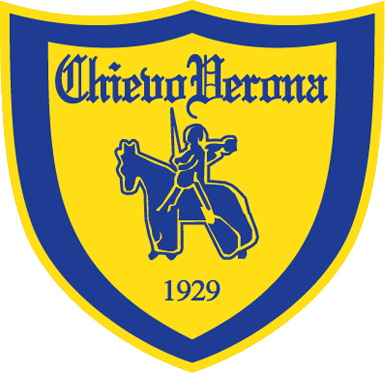                                                                                                                                                     Verona, 26 agosto 2014                                                                                                                       Al Dirigente Ufficio Scolastico di Verona                                                                                                                UFFICIO DI EDUCAZIONE FISICA E SPORTIVAOGGETTO: Progetto 2014/2015 Giovani Cronisti al Chievo Verona    	L’A.C. Chievo Verona, in collaborazione con l’Ufficio Scolastico XII Verona, nella persona del coordinatore di Ed. Fisica e Sportiva Prof. ssa  Angela Capuzzo,  rinnova per il nono anno consecutivo, la collaudata iniziativa finalizzata a diffondere ed implementare i valori educativi dell’attività ludico-sportiva per coniugarli con l’educazione alla socialità, alla legalità, al rispetto, alla tolleranza, all’integrazione.     Particolarità dell’iniziativa è la connotazione pluridisciplinare,  poiché  intende fornire stimoli per azionididattiche  che sviluppino l’educazione linguistica,  motoria,  grafico-pittorica.DESTINATARI:  Alunni/e Classi IV e V Scuola Primaria – Classi Scuola Secondaria 1° gradoISCRIZIONI:  via mail ad entrambi gli indirizzi sotto indicati  entro e non oltre il 14 ottobre 2014-  Ufficio Scolastico di Verona – Ufficio  Educazione Fisica  e Sportiva                                                                                                                   e-mail :   uffedfisica@istruzioneverona.it         - Patrizio Binazzi (Chievo Verona)   cell.  335.5296611e-mail :  travelmanager@alice.it     E’ necessario utilizzare il modello A,  allegato, con l’elenco degli alunni e docenti completo di  date di nascita, poiché include la dichiarazione liberatoria per la pubblicazione e divulgazione di eventuali foto.A  iscrizioni concluse l’A.C. Chievo Verona provvederà a redigere  il  Calendario  Incontri   che sarà trasmesso alle scuole aderenti entro Ottobre 2014 ( inserire, per cortesia, un recapito cellulare per facilitare contatto).LE AZIONI DEL PROGETTO:            Per l’edizione 2014-2015 la società conferma lo schema collaudato, formativo e divertente, che porta gli alunni a vivere un Giovedì mattina  insieme ad alcuni campioni,  a visitare lo stadio nel percorso completo che gli atleti vivono in ogni match, a trasformarsi in giornalisti e vivere l’esperienza  diretta di una conferenza stampa condotta da loro stessi.  Durante l’incontro non mancheranno piacevoli sorprese. Successivamente tutti gli alunni, accompagnati da un genitore, saranno invitati,  ospiti  del Chievo Calcio,   ad assistere ad una partita del campionato in corso. Un concorso coronerà  l’iniziativa.IL PIANO INCONTRI si articolerà come segue:° 12 incontri presso lo stadio Bentegodi ( da ottobre 2014 a Maggio 2015, il Giovedì )° 4 incontri presso gli Istituti Scolastici di Verona e provincia con conferenza, in aula magna, dello staff  dell’A.C. Chievo Verona ( staff tecnico-staff medico-settore giovanile ).° Referente A.C. Chievo Verona: Patrizio Binazzi cell. 335 5296611Le classi dovranno trasferirsi con mezzi propri dalle loro sedi scolastiche allo stadio Bentegodi con arrivo alle ore 9.00. La durata dell’incontro e’ di circa 3 ore ( dalle 9.00 alle 12,00 ), durante l’incontro la merendina sarà offerta dallo Sponsor.Tutti gli alunni partecipanti agli incontri riceveranno un invito a presenziare ad una partita casalinga del campionato di serie A in un settore loro dedicato.Il giorno della partita ogni studente si recherà allo stadio accompagnato da un famigliare adulto , oltre che da gli insegnanti, invitati gratuitamente dal Chievo Verona.Si precisa che, in base alle leggi che regolano l’accesso allo stadio su tutto il territorio nazionale ,                      il Martedì antecedente la gara della Domenica  le scuole dovranno inviare all’indirizzo e-mail info@chievoverona.it  il modulo B in excell  interamente compilato ( nome, cognome, data e luogo di nascita) per inoltrare richiesta biglietti.In allegato:*modello A per iscrizione e liberatoria per foto *modello B excell per gara della domenica                                                                                                                                               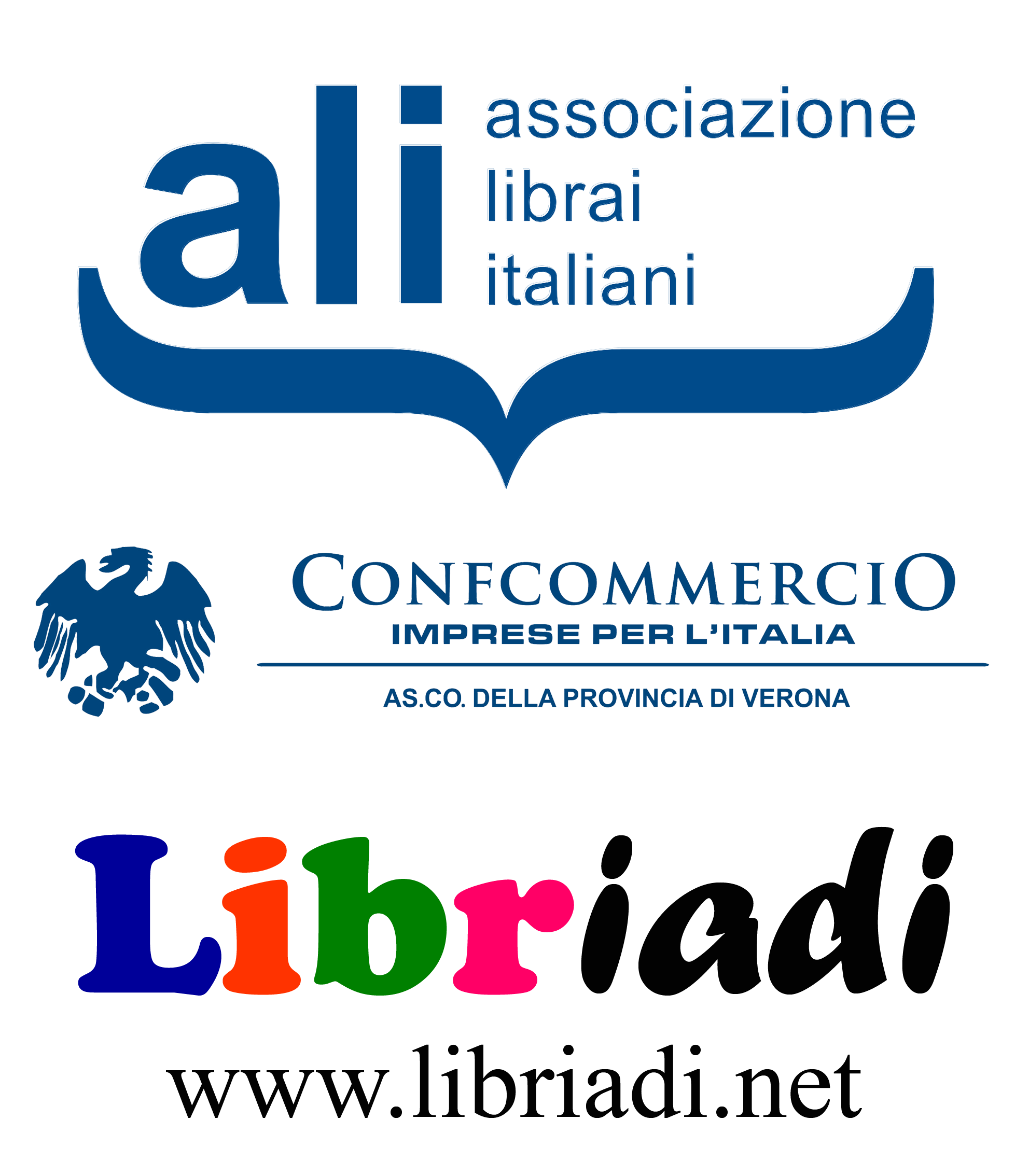 CONCORSO  IN COLLABORAZIONE CON  L I B R I A D I° Le Classi potranno trasformare questa loro esperienza diretta producendo un   racconto sul tema Fair- Play (lealtà sportiva )° ll racconto non deve superare la pagina singola ( una facciata ) e deve pervenire alla sede del Chievo Verona entro 15gg  dopo l’ incontro del Giovedì.°Gli elaborati verranno esaminati da una commissione interna e selezionati per le premiazioni finali.° Verranno premiati i 3 racconti migliori.° Le premiazioni si terranno il giorno della conferenza stampa finale di LIBRIADI, giornata dove si assegna il premio FAIR-PLAY LIBRIADI.° Vari ed eventuali sviluppi saranno comunicati.In attesa di un gentile riscontro, ringrazio per la preziosa  collaborazione Buon Anno Scolastico!Patrizio Binazzi  